                                                                                                                                                                                                                                                                                                                                                                                                                                                                                                                                                                                                                                                                                                                                                                                                                                                                                                                                                                                                                                                                                                                                                                                                                                                                                                                                                                                                                                                                                                                                                                                                                                                                                    	MESTSKÁ ČASŤ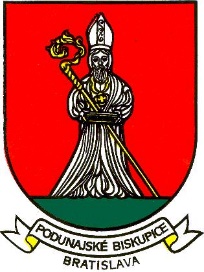 BRATISLAVA – PODUNAJSKÉ BISKUPICETrojičné námestie 11, 825 61 BratislavaMateriál určený na rokovanie: Miestna rada			:      14.06.2021Miestne zastupiteľstvo	:      22.06.2021Návrh nájmu pozemkov registra „C“: parc. č. 2411/2 – zastavaná plocha a nádvoria o výmere 296 m2  a parc. č. 2411/3 – zastavaná plocha a nádvorie o výmere 53 m2 na Devätinovej ul. č. 39 na dobu určitú do 30.06.2023, v k. ú. Podunajské Biskupice  v prospech: Albína Solčanová, Devätinova 39, 821 06 Bratislavaako prípad hodný osobitného zreteľa v zmysle § 9a ods. 9 písm. c) zákona SNR č. 138/1991 Zb. o majetku obcí v znení neskorších predpisov Predkladá:								Materiál obsahuje:Mgr. Zoltán Pék							-    návrh uzneseniastarosta				           				-    dôvodová správažiadosť, LVkatastrálna mapaZodpovedná:Ing. Mariana PáleníkováprednostkaSpracovala:Vlasta Pavlačkováreferent EOaSMVyjadrenie miestnej rady dňa 14.06.2021UZNESENIE č. 145/2021/MRMiestna rada odporúča miestnemu zastupiteľstvu schváliť predložený návrh uznesenia.Vyjadrenie komisiíKomisia finančná, podnikateľských činností a obchodu :Odporúča prerokovať materiál na Miestnej rade a Miestnom zastupiteľstve mestskej časti Podunajské Biskupice. Komisia vyjadruje prekvapenie nad skutočnosťou, že žiadosť nie je podpísaná žiadateľkou, ale inou osobou. Do rokovania MiZ žiada preveriť. S návrhom súhlasíKomisia sociálnych vecí a zdravotníctva :neprerokovalaKomisia školstva, kultúry, mládeže a športu :neprerokovalaKomisia územného plánu, výstavby, životného prostredia, odpadov a cestného hospodárstva :neprerokovalaNávrh  uzneseniaNa schválenie uznesenia je potrebný súhlas 3/5 väčšiny všetkých poslancovUznesenie č. : .....................................Miestne zastupiteľstvo Mestskej časti Bratislava – Podunajské Biskupice po prerokovaní:A: schvaľuje: nájom pozemkov registra „C“ parc. č. 2411/2 – zastavaná plocha a nádvorie o výmere296 m2  a parc. č. 2411/3 – zastavaná plocha a nádvorie o výmere 53 m2 na Devätinovejul.č. 39 na dobu určitú do 30.06.2023 vo výške 419,20 €/rok, k. ú. Podunajské Biskupicev prospech Albína Solčanová, Devätinova 39,821 06 Bratislava ako prípad hodný osobitnéhozreteľa v zmysle § 9a ods. 9 písm. c) zákona SNR č. 138/1991 Zb. o majetku obcí v zneníneskorších predpisov z dôvodu, že  na pozemku registra „C parc. č. 2411/3 sa nachádzastavba – rodinný dom  so súp. číslom 9655 vo vlastníctve žiadateľky v zmysle LV č. 5877.Dôvodová správaPredmet: nájom pozemkov registra „C“ parc. č. 2411/2  – zastavaná plocha a nádvorieo výmere 296 m2 a parc. č. 2411/3 - zastavaná plocha a nádvorie o výmere 53 m2 naDevätinovej ul. č. 39, v k. ú. Podunajské BiskupiceDoba nájmu: určitá do 30.06.2023Nájomca: Albína Solčanová, Devätinova 39, 821 06 BratislavaŠpecifikácia pozemku: Pozemky registra „C“ parc. č. 2411/2 a parc. č. 2411/3 sa nachádzajú na Devätinovej ul. č. 39 v k. ú. Podunajské Biskupice. Predmetné pozemky sú zapísané na LV č. 1 Hlavného mesta SR Bratislavy, vedené na katastrálnom odbore Okresného úradu Bratislava, k. ú. Podunajské Biskupice. Mestská časť Bratislava – Podunajské Biskupice má pozemky zverené do správy zverovacím protokolom č. 61/91 zo dňa 30.09.1991.Skutkový stav: Na pozemky registra „C“ parc. č. 2411/2 – zastavaná plocha a nádvorie  o výmere 296 m2 a parc. č. 2411/3 zastavaná plocha a nádvorie o výmere 53 m2 (pozemok pod rodinným domom so súp. č. 9655) bola  dňa 19.06.2017 uzatvorená Zmluva č. 126 09 16 3 o nájme pozemku s p. Michalom Rigom (vtedajší vlastník rodinného domu). V zmysle Kúpnej zmluvy V-7663/2021 zo dňa 15.04.2021 sa novou vlastníčkou rodinného domu stala p. Albína Solčanová, ktorá dňa 23.04.2021 podala žiadosť o nájom uvedených pozemkov.Výška nájomného bude určená v zmysle VZN č. 2/2020 zo dňa 22.09.2020 nasledovne:Parc. č. 2411/2 (VZN č. 2/2020 Čl. 8 ods. 1/e):- zeleň:                                          		              296 m2  x   0,70 €/m2/rok = 207,20 €/rok Parc. č. 2411/3 (VZN č. 2/2020 Čl. 8 ods. 1/f):- pozemok pod rodinným domom :                               53 m2  x  4,00 €/m2/rok = 212,00 €/rok Výška  nájomného bude predstavovať sumu:                                                      419,20 €/rok	Na rokovanie miestneho zastupiteľstva predkladáme návrh na nájom vyššie uvedených  pozemkov ako prípad hodný osobitného zreteľa v zmysle § 9a ods. 9 písm. c) zákona SNR č. 138/1991 Zb. o majetku obcí v znení neskorších predpisov z dôvodu, že na pozemku parc. č. 2411/3 sa nachádza rodinný dom vo vlastníctve žiadateľky v zmysle LV č. 5877.Na základe hore  uvedeného odporúčame schváliť nájom pozemkov registra „C“  parc. č. 2411/2 a 2411/3 v k. ú. Podunajské Biskupice v zmysle  bodu A návrhu uznesenia.